IMMINGHAM TOWN COUNCIL     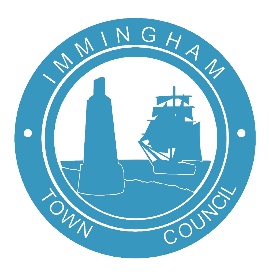 Civic Centre, Pelham Road, Immingham, North East Lincolnshire, DN40 1QFTel (01469) 727272	 email enquiries@immingham-tc.gov.uk You are invited to the meeting of Immingham Town Council which will be held on Wednesday 24 April 2024, in the Council Chamber, Pelham Road, Civic Centre, Immingham at 18:30.A HopkinsAndy HopkinsTown Clerk								17 April 2024Members of the public may speak on any item(s) during the public participation session that is relevant to the Council. Audio and video recording of this meeting may take place with certain restrictions.Public Participation (Members of the public will be asked if they have anything to raise)AGENDA2324/188	Apologies		To receive and approve any apologies for absence.2324/189	Declarations of interest	To record declarations of interest by any member of the Council in respect of the agenda items listed below.  Members declaring interests should identify the agenda item and type of interest being declared.	To note dispensations given to any member of the Council in respect of the agenda items listed below.2324/190	Lincolnshire Housing Partnership LHP Executive Director of Customers – Mark Coupland and Corporate Head of Asset Management – Danny Wyer to attend.2324/191	Confirmation of Minutes To confirm that the minutes of the following meeting is a true and correct record of that which took place:		Town Council			  	21 March 2024		Extraordinary Town Council 		09 April 20242324/192	FinanceTo receive request from the Clerk to purchase new mowerClerk to advise on year-end process2324/193	Mayor’s Report To receive the Mayor’s report.2324/194	Members’ QuestionsTo receive questions raised under Standing Order 1u.2324/195	Representatives to Outside OrganisationsTo receive reports from members representing the Town Council.2324/196	Reports by Ward Councillors		To receive brief reports from NELC Ward Councillors on matters of interest to Town Councillors and the local community.2324/197	Immingham MasterplanTo discuss and decide how to move forward.2324/198	NewsletterTo discuss and decide how to move forward.2324/199	Post OfficeThe Clerk to update.2324/200	Councillor EmailsCouncillors to confirm they have access to .gov.uk email account.2324/201	ABP Fly Ash Environmental PermitTo update on NELC’s position.2324/202	Roval Drive LeaseTo discuss and agree way forward with draft lease from NELC (if received).2324/203	Planning ApplicationsPlanning Application Reference: DM/0287/24/FULProposal: Erection of glazed roof over courtyard of existing office building.Location: On Line Design And Engineering Ltd Pelham Road Immingham North East LincolnshirePlanning Application Reference: DM/0332/24/OUTProposal: Outline application to erect dormer bungalow with access to be considered Location: Land Adjacent To 74 Bluestone Lane Immingham North East Lincolnshire DN40 2EJPlanning Application Reference: DM/0354/24/FULProposal: Variation of Condition 2 (Highways), Condition 9 (Surface Water Disposal) and Condition 10 (Approved Drawings) pursuant to DM/0384/16/FUL to omit chimneys, alter positions of windows and doors, amend layout of carriageways and footpaths and amend layout of highway drainage systemLocation: Old Hospital Trenchard Close Immingham North East LincolnshirePlanning Application Reference: DM/0326/24/FULProposal: Carry out test piling at two locations off Kings Road (western site) and Queens Road (eastern site) to include 16 no. boreholes, backfilling with concrete, metal reinforcement, temporary siting of equipment and access matting with associated excavation, infrastructure and worksLocation: Land Off (Two Locations) Kings Road (West) And Queens Road (East) Immingham North East LincolnshireForthcoming MeetingsTuesday 21 May 18:15 Annual Town Meeting and 18:30 Annual Council Meeting